FORMULAIRE D’APPLICATION DE VISA2PHOTO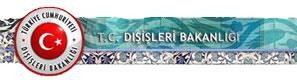 http://www.mfa.gov.tr/mfaTÜRKİYE CUMHURİYETİ DIŞİŞLERİ BAKANLIĞI REPUBLIQUE DE TURQUIE, MINISTERE DES AFFAIRESETRANGERES1. Nom de famille (conforme au passeport)1. Nom de famille (conforme au passeport)2. Nom de naissance2. Nom de naissanceRESERVE AUX SERVİCE DU CONSULATDate d’instruction de la demandeDocuments justificatifs:Passeport en cours de validitéMoyens financiersInvitationMoyens de transportAutres:Visa: Refusé Accordé3. Prénom(s) (conforme au passeport)3. Prénom(s) (conforme au passeport)4. Date de naissance (année-mois-jour)4. Date de naissance (année-mois-jour)RESERVE AUX SERVİCE DU CONSULATDate d’instruction de la demandeDocuments justificatifs:Passeport en cours de validitéMoyens financiersInvitationMoyens de transportAutres:Visa: Refusé Accordé5. Numéro de carte d’identité (facultatif)6. Sexe	 Masculin	 Féminin6. Sexe	 Masculin	 FémininRESERVE AUX SERVİCE DU CONSULATDate d’instruction de la demandeDocuments justificatifs:Passeport en cours de validitéMoyens financiersInvitationMoyens de transportAutres:Visa: Refusé Accordé7. Lieu de naissanceVille :……………….…………..Pays :…………………………….7. Lieu de naissanceVille :……………….…………..Pays :…………………………….8. Situation Familiale: Célibataire  Marié(e)  Séparé(e) Divorcé(e)  Veuf (Veuve)	 Autre8. Situation Familiale: Célibataire  Marié(e)  Séparé(e) Divorcé(e)  Veuf (Veuve)	 AutreRESERVE AUX SERVİCE DU CONSULATDate d’instruction de la demandeDocuments justificatifs:Passeport en cours de validitéMoyens financiersInvitationMoyens de transportAutres:Visa: Refusé Accordé9. Nationalité(s) actuelle(s)10. Nationalité d’origine (à la naissance)10. Nationalité d’origine (à la naissance)RESERVE AUX SERVİCE DU CONSULATDate d’instruction de la demandeDocuments justificatifs:Passeport en cours de validitéMoyens financiersInvitationMoyens de transportAutres:Visa: Refusé Accordé11. Nom-Prénoms du père12. Nom-Prénoms de la mère12. Nom-Prénoms de la mèreRESERVE AUX SERVİCE DU CONSULATDate d’instruction de la demandeDocuments justificatifs:Passeport en cours de validitéMoyens financiersInvitationMoyens de transportAutres:Visa: Refusé AccordéRESERVE AUX SERVİCE DU CONSULATDate d’instruction de la demandeDocuments justificatifs:Passeport en cours de validitéMoyens financiersInvitationMoyens de transportAutres:Visa: Refusé Accordé13. Type du passeport Ordinaire Diplomatique Service Document de voyage (1951 Convention) Passeport pour étrangers Passeport de marin Autre (Précisez s’il vous plaît	) Document de voyage (1951 Convention) Passeport pour étrangers Passeport de marin Autre (Précisez s’il vous plaît	) Document de voyage (1951 Convention) Passeport pour étrangers Passeport de marin Autre (Précisez s’il vous plaît	)RESERVE AUX SERVİCE DU CONSULATDate d’instruction de la demandeDocuments justificatifs:Passeport en cours de validitéMoyens financiersInvitationMoyens de transportAutres:Visa: Refusé Accordé14. Numéro du passeport15. Date de délivrance et d'expiration du passeport15. Date de délivrance et d'expiration du passeport16. Autorité ayant délivré le passeportRESERVE AUX SERVİCE DU CONSULATDate d’instruction de la demandeDocuments justificatifs:Passeport en cours de validitéMoyens financiersInvitationMoyens de transportAutres:Visa: Refusé Accordé17. Si vous résidez dans un pays autre que votre pays d’origine, êtes vous autorisé(e) à retourner dans ce pays? Non	 Oui (numéro et validité) …………………………………………………………………………..17. Si vous résidez dans un pays autre que votre pays d’origine, êtes vous autorisé(e) à retourner dans ce pays? Non	 Oui (numéro et validité) …………………………………………………………………………..17. Si vous résidez dans un pays autre que votre pays d’origine, êtes vous autorisé(e) à retourner dans ce pays? Non	 Oui (numéro et validité) …………………………………………………………………………..17. Si vous résidez dans un pays autre que votre pays d’origine, êtes vous autorisé(e) à retourner dans ce pays? Non	 Oui (numéro et validité) …………………………………………………………………………..RESERVE AUX SERVİCE DU CONSULATDate d’instruction de la demandeDocuments justificatifs:Passeport en cours de validitéMoyens financiersInvitationMoyens de transportAutres:Visa: Refusé AccordéRESERVE AUX SERVİCE DU CONSULATDate d’instruction de la demandeDocuments justificatifs:Passeport en cours de validitéMoyens financiersInvitationMoyens de transportAutres:Visa: Refusé Accordé18. Travail actuel et profession18. Travail actuel et profession18. Travail actuel et profession18. Travail actuel et professionRESERVE AUX SERVİCE DU CONSULATDate d’instruction de la demandeDocuments justificatifs:Passeport en cours de validitéMoyens financiersInvitationMoyens de transportAutres:Visa: Refusé Accordé19. Adresse professionnelle actuelle19. Adresse professionnelle actuelleTéléphone/FaxRESERVE AUX SERVİCE DU CONSULATDate d’instruction de la demandeDocuments justificatifs:Passeport en cours de validitéMoyens financiersInvitationMoyens de transportAutres:Visa: Refusé AccordéAdresse électroniqueAdresse électroniqueRESERVE AUX SERVİCE DU CONSULATDate d’instruction de la demandeDocuments justificatifs:Passeport en cours de validitéMoyens financiersInvitationMoyens de transportAutres:Visa: Refusé Accordé20. Adresse domicileTéléphoneRESERVE AUX SERVİCE DU CONSULATDate d’instruction de la demandeDocuments justificatifs:Passeport en cours de validitéMoyens financiersInvitationMoyens de transportAutres:Visa: Refusé AccordéAdresse électroniqueAdresse électroniqueRESERVE AUX SERVİCE DU CONSULATDate d’instruction de la demandeDocuments justificatifs:Passeport en cours de validitéMoyens financiersInvitationMoyens de transportAutres:Visa: Refusé AccordéRESERVE AUX SERVİCE DU CONSULATDate d’instruction de la demandeDocuments justificatifs:Passeport en cours de validitéMoyens financiersInvitationMoyens de transportAutres:Visa: Refusé Accordé21. Type de visa sollicité: Transit  Court séjour  Long séjour21. Type de visa sollicité: Transit  Court séjour  Long séjour22. Nombre d’entrée demandée Entrée unique  Entrées multiples22. Nombre d’entrée demandée Entrée unique  Entrées multiplesRESERVE AUX SERVİCE DU CONSULATDate d’instruction de la demandeDocuments justificatifs:Passeport en cours de validitéMoyens financiersInvitationMoyens de transportAutres:Visa: Refusé Accordé23. Durée du séjour - Visa demandé pour une durée de	jours23. Durée du séjour - Visa demandé pour une durée de	jours23. Durée du séjour - Visa demandé pour une durée de	jours23. Durée du séjour - Visa demandé pour une durée de	joursType de Visa: Entrée unique Entrées multiples Transit Double Transit Tourist Business Emploi Education Autre………………………..ValableDu ................A :....................24. Avez vous été réfusé(e) pour le visa d’entrée pour la Turquie ? Non Oui - Quand…………………………………………….	Où………………………………………………24. Avez vous été réfusé(e) pour le visa d’entrée pour la Turquie ? Non Oui - Quand…………………………………………….	Où………………………………………………24. Avez vous été réfusé(e) pour le visa d’entrée pour la Turquie ? Non Oui - Quand…………………………………………….	Où………………………………………………24. Avez vous été réfusé(e) pour le visa d’entrée pour la Turquie ? Non Oui - Quand…………………………………………….	Où………………………………………………Type de Visa: Entrée unique Entrées multiples Transit Double Transit Tourist Business Emploi Education Autre………………………..ValableDu ................A :....................25. Avez-vous été explusé(e) ou sollicité(e) à quitter la Turquie? Non Oui- Quand…………………………………………….. Où…………………………………………………25. Avez-vous été explusé(e) ou sollicité(e) à quitter la Turquie? Non Oui- Quand…………………………………………….. Où…………………………………………………25. Avez-vous été explusé(e) ou sollicité(e) à quitter la Turquie? Non Oui- Quand…………………………………………….. Où…………………………………………………25. Avez-vous été explusé(e) ou sollicité(e) à quitter la Turquie? Non Oui- Quand…………………………………………….. Où…………………………………………………Type de Visa: Entrée unique Entrées multiples Transit Double Transit Tourist Business Emploi Education Autre………………………..ValableDu ................A :....................26. En cas de transit, avez-vous une autorisation d’entrée dans le pays de déstination finale? Non  Oui, valide jusqu’au: …………………………….. Autorité de délivrance:……..................…………….26. En cas de transit, avez-vous une autorisation d’entrée dans le pays de déstination finale? Non  Oui, valide jusqu’au: …………………………….. Autorité de délivrance:……..................…………….26. En cas de transit, avez-vous une autorisation d’entrée dans le pays de déstination finale? Non  Oui, valide jusqu’au: …………………………….. Autorité de délivrance:……..................…………….26. En cas de transit, avez-vous une autorisation d’entrée dans le pays de déstination finale? Non  Oui, valide jusqu’au: …………………………….. Autorité de délivrance:……..................…………….Type de Visa: Entrée unique Entrées multiples Transit Double Transit Tourist Business Emploi Education Autre………………………..ValableDu ................A :....................Type de Visa: Entrée unique Entrées multiples Transit Double Transit Tourist Business Emploi Education Autre………………………..ValableDu ................A :....................27. But du voyage Visite officielle	 Tourisme	 Affaires	 Culture/Sport Visite privée (famille ou amis)  Raisons médicales Autre (péciser s’il vous plaît)	..................................................................27. But du voyage Visite officielle	 Tourisme	 Affaires	 Culture/Sport Visite privée (famille ou amis)  Raisons médicales Autre (péciser s’il vous plaît)	..................................................................27. But du voyage Visite officielle	 Tourisme	 Affaires	 Culture/Sport Visite privée (famille ou amis)  Raisons médicales Autre (péciser s’il vous plaît)	..................................................................27. But du voyage Visite officielle	 Tourisme	 Affaires	 Culture/Sport Visite privée (famille ou amis)  Raisons médicales Autre (péciser s’il vous plaît)	..................................................................Type de Visa: Entrée unique Entrées multiples Transit Double Transit Tourist Business Emploi Education Autre………………………..ValableDu ................A :....................28. Date d’arrivée29. Date de départType de Visa: Entrée unique Entrées multiples Transit Double Transit Tourist Business Emploi Education Autre………………………..ValableDu ................A :....................30. Première frontière d’entrée ou itinéraire de transit30. Première frontière d’entrée ou itinéraire de transit31. Moyens de transports31. Moyens de transportsType de Visa: Entrée unique Entrées multiples Transit Double Transit Tourist Business Emploi Education Autre………………………..ValableDu ................A :....................32. Qui finance le voyage et subvient à vos besoins durant votre séjour en Turquie? Moi-même  Hôte(s)  Société hôte(Indiquer les noms et modalités et présenter les documents correspondants):......................................................................................................................................................................................................................................................32. Qui finance le voyage et subvient à vos besoins durant votre séjour en Turquie? Moi-même  Hôte(s)  Société hôte(Indiquer les noms et modalités et présenter les documents correspondants):......................................................................................................................................................................................................................................................32. Qui finance le voyage et subvient à vos besoins durant votre séjour en Turquie? Moi-même  Hôte(s)  Société hôte(Indiquer les noms et modalités et présenter les documents correspondants):......................................................................................................................................................................................................................................................32. Qui finance le voyage et subvient à vos besoins durant votre séjour en Turquie? Moi-même  Hôte(s)  Société hôte(Indiquer les noms et modalités et présenter les documents correspondants):......................................................................................................................................................................................................................................................Type de Visa: Entrée unique Entrées multiples Transit Double Transit Tourist Business Emploi Education Autre………………………..ValableDu ................A :....................33. Nom de l’hôte ou de la société hôte en Turquie et personne à contacter auprès de la société hôte. Sinon, indiquer le nom de l’hotel ou une adresse temporaire en TurquieAdresse	Téléphone/ Fax	Adresse électronique33. Nom de l’hôte ou de la société hôte en Turquie et personne à contacter auprès de la société hôte. Sinon, indiquer le nom de l’hotel ou une adresse temporaire en TurquieAdresse	Téléphone/ Fax	Adresse électronique33. Nom de l’hôte ou de la société hôte en Turquie et personne à contacter auprès de la société hôte. Sinon, indiquer le nom de l’hotel ou une adresse temporaire en TurquieAdresse	Téléphone/ Fax	Adresse électronique33. Nom de l’hôte ou de la société hôte en Turquie et personne à contacter auprès de la société hôte. Sinon, indiquer le nom de l’hotel ou une adresse temporaire en TurquieAdresse	Téléphone/ Fax	Adresse électroniqueType de Visa: Entrée unique Entrées multiples Transit Double Transit Tourist Business Emploi Education Autre………………………..ValableDu ................A :....................34. Moyens de financement utilisés au cours de séjour Argent liquide  Chèques de voyage  Cartes de crédit  Hébergement Autres:.............................................. Assurance voyage et/ou Assurance maladie. (facultatif) Valable jusqu’au:............................................34. Moyens de financement utilisés au cours de séjour Argent liquide  Chèques de voyage  Cartes de crédit  Hébergement Autres:.............................................. Assurance voyage et/ou Assurance maladie. (facultatif) Valable jusqu’au:............................................34. Moyens de financement utilisés au cours de séjour Argent liquide  Chèques de voyage  Cartes de crédit  Hébergement Autres:.............................................. Assurance voyage et/ou Assurance maladie. (facultatif) Valable jusqu’au:............................................34. Moyens de financement utilisés au cours de séjour Argent liquide  Chèques de voyage  Cartes de crédit  Hébergement Autres:.............................................. Assurance voyage et/ou Assurance maladie. (facultatif) Valable jusqu’au:............................................Type de Visa: Entrée unique Entrées multiples Transit Double Transit Tourist Business Emploi Education Autre………………………..ValableDu ................A :....................Type de Visa: Entrée unique Entrées multiples Transit Double Transit Tourist Business Emploi Education Autre………………………..ValableDu ................A :....................35. Conjoint35. Conjoint35. Conjoint35. ConjointType de Visa: Entrée unique Entrées multiples Transit Double Transit Tourist Business Emploi Education Autre………………………..ValableDu ................A :....................Nom de familleNationalitéType de Visa: Entrée unique Entrées multiples Transit Double Transit Tourist Business Emploi Education Autre………………………..ValableDu ................A :....................Nom de famille à la naissanceDate de naissanceType de Visa: Entrée unique Entrées multiples Transit Double Transit Tourist Business Emploi Education Autre………………………..ValableDu ................A :....................PrénomLieu de naissanceType de Visa: Entrée unique Entrées multiples Transit Double Transit Tourist Business Emploi Education Autre………………………..ValableDu ................A :....................36. Enfant(s) (demande séparée obligatoire pour chaque passeport)Nom de famille:	Prénom(s):	Date de naissance:1.2.3.36. Enfant(s) (demande séparée obligatoire pour chaque passeport)Nom de famille:	Prénom(s):	Date de naissance:1.2.3.36. Enfant(s) (demande séparée obligatoire pour chaque passeport)Nom de famille:	Prénom(s):	Date de naissance:1.2.3.36. Enfant(s) (demande séparée obligatoire pour chaque passeport)Nom de famille:	Prénom(s):	Date de naissance:1.2.3.Type de Visa: Entrée unique Entrées multiples Transit Double Transit Tourist Business Emploi Education Autre………………………..ValableDu ................A :....................37. Je déclare avoir lu et compris toutes les questions posées dans ce formulaire et qu’à ma connaisance, toutes les indications que j’ai fournies sont correctes et complètes. Je suis conscient(e) de ce que la possession d’un visa ne me permet pas automatiquement d’entrer dans le territoire de la République de Turquie à l’arrivé à la frontière d’entrée.Je suis également conscient (e) de ce que le non respect des articles concernés par la loi no: 5682 sur les passeports et de la loi no: 5683 sur le séjour et le voyage des étrangers en Turquie entraîne le refus d’entrer sur le territoire de la République de Turquie et dans ce cas, je ne révendiqeurai aucune compensation.37. Je déclare avoir lu et compris toutes les questions posées dans ce formulaire et qu’à ma connaisance, toutes les indications que j’ai fournies sont correctes et complètes. Je suis conscient(e) de ce que la possession d’un visa ne me permet pas automatiquement d’entrer dans le territoire de la République de Turquie à l’arrivé à la frontière d’entrée.Je suis également conscient (e) de ce que le non respect des articles concernés par la loi no: 5682 sur les passeports et de la loi no: 5683 sur le séjour et le voyage des étrangers en Turquie entraîne le refus d’entrer sur le territoire de la République de Turquie et dans ce cas, je ne révendiqeurai aucune compensation.37. Je déclare avoir lu et compris toutes les questions posées dans ce formulaire et qu’à ma connaisance, toutes les indications que j’ai fournies sont correctes et complètes. Je suis conscient(e) de ce que la possession d’un visa ne me permet pas automatiquement d’entrer dans le territoire de la République de Turquie à l’arrivé à la frontière d’entrée.Je suis également conscient (e) de ce que le non respect des articles concernés par la loi no: 5682 sur les passeports et de la loi no: 5683 sur le séjour et le voyage des étrangers en Turquie entraîne le refus d’entrer sur le territoire de la République de Turquie et dans ce cas, je ne révendiqeurai aucune compensation.37. Je déclare avoir lu et compris toutes les questions posées dans ce formulaire et qu’à ma connaisance, toutes les indications que j’ai fournies sont correctes et complètes. Je suis conscient(e) de ce que la possession d’un visa ne me permet pas automatiquement d’entrer dans le territoire de la République de Turquie à l’arrivé à la frontière d’entrée.Je suis également conscient (e) de ce que le non respect des articles concernés par la loi no: 5682 sur les passeports et de la loi no: 5683 sur le séjour et le voyage des étrangers en Turquie entraîne le refus d’entrer sur le territoire de la République de Turquie et dans ce cas, je ne révendiqeurai aucune compensation.Type de Visa: Entrée unique Entrées multiples Transit Double Transit Tourist Business Emploi Education Autre………………………..ValableDu ................A :....................37. Je déclare avoir lu et compris toutes les questions posées dans ce formulaire et qu’à ma connaisance, toutes les indications que j’ai fournies sont correctes et complètes. Je suis conscient(e) de ce que la possession d’un visa ne me permet pas automatiquement d’entrer dans le territoire de la République de Turquie à l’arrivé à la frontière d’entrée.Je suis également conscient (e) de ce que le non respect des articles concernés par la loi no: 5682 sur les passeports et de la loi no: 5683 sur le séjour et le voyage des étrangers en Turquie entraîne le refus d’entrer sur le territoire de la République de Turquie et dans ce cas, je ne révendiqeurai aucune compensation.37. Je déclare avoir lu et compris toutes les questions posées dans ce formulaire et qu’à ma connaisance, toutes les indications que j’ai fournies sont correctes et complètes. Je suis conscient(e) de ce que la possession d’un visa ne me permet pas automatiquement d’entrer dans le territoire de la République de Turquie à l’arrivé à la frontière d’entrée.Je suis également conscient (e) de ce que le non respect des articles concernés par la loi no: 5682 sur les passeports et de la loi no: 5683 sur le séjour et le voyage des étrangers en Turquie entraîne le refus d’entrer sur le territoire de la République de Turquie et dans ce cas, je ne révendiqeurai aucune compensation.37. Je déclare avoir lu et compris toutes les questions posées dans ce formulaire et qu’à ma connaisance, toutes les indications que j’ai fournies sont correctes et complètes. Je suis conscient(e) de ce que la possession d’un visa ne me permet pas automatiquement d’entrer dans le territoire de la République de Turquie à l’arrivé à la frontière d’entrée.Je suis également conscient (e) de ce que le non respect des articles concernés par la loi no: 5682 sur les passeports et de la loi no: 5683 sur le séjour et le voyage des étrangers en Turquie entraîne le refus d’entrer sur le territoire de la République de Turquie et dans ce cas, je ne révendiqeurai aucune compensation.37. Je déclare avoir lu et compris toutes les questions posées dans ce formulaire et qu’à ma connaisance, toutes les indications que j’ai fournies sont correctes et complètes. Je suis conscient(e) de ce que la possession d’un visa ne me permet pas automatiquement d’entrer dans le territoire de la République de Turquie à l’arrivé à la frontière d’entrée.Je suis également conscient (e) de ce que le non respect des articles concernés par la loi no: 5682 sur les passeports et de la loi no: 5683 sur le séjour et le voyage des étrangers en Turquie entraîne le refus d’entrer sur le territoire de la République de Turquie et dans ce cas, je ne révendiqeurai aucune compensation.38. Fait à…………………….. le …………………………38. Fait à…………………….. le …………………………39. Signature (pour mineurs, signature du tuteur)39. Signature (pour mineurs, signature du tuteur)